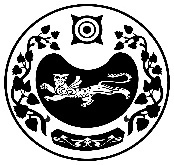 РОССИЯ ФЕДЕРАЦИЯЗЫ				РОССИЙСКАЯ ФЕДЕРАЦИЯ           ХАКАС РЕСПУЛИКАЗЫ                                       РЕСПУБЛИКА ХАКАСИЯ                                           АFБАН ПИЛТÍРÍ  РАЙОНЫ			УСТЬ-АБАКАНСКИЙ РАЙОН             ПỸỸР ПИЛТÍРÍ  ААЛ ЧŐБÍ                                           АДМИНИСТРАЦИЯ                               АДМИНИСТРАЦИЯЗЫ                                   УСТЬ-БЮРСКОГО СЕЛЬСОВЕТАПОСТАНОВЛЕНИЕот 04.07.2022г.                               	с. Усть-Бюр	                                     № 38-пО признании гражданки Падериной Анастасии Юрьевны и членов ее семьи нуждающимися в улучшении жилищных условий      На основании решения Жилищной комиссии администрации Усть-Бюрского сельсовета от 20.06.2022г. № 3 и личного заявления гр. Падериной Анастасии Юрьевны статьи 51 часть 2 Жилищного кодекса Российской Федерации, администрация Усть-Бюрского сельсовета Усть-Абаканского района Республики ХакасияПОСТАНОВЛЯЕТ:1. Признать гражданку Падерину Анастасию Юрьевну и членов ее семьи:- Падерина Сергея Александровича; - Падерину Екатерину Сергеевну;- Падерину Полину Сергеевну;- Падерину Милану Сергеевну нуждающимися в улучшении жилищных условий на основании решения Жилищной комиссии № 3 от 20.06.2022 года.2. Контроль за исполнением данного постановления возложить на Ерину С.Б., специалиста 1 категории администрации Усть-Бюрского сельсовета. Глава    Усть-Бюрского сельсовета                                                                  Е.А. Харитонова Копия вернаОригинал хранится в делах Усть-Бюрского сельсоветаГлава Усть-Бюрского  сельсовета                                                        Е.А. Харитонова